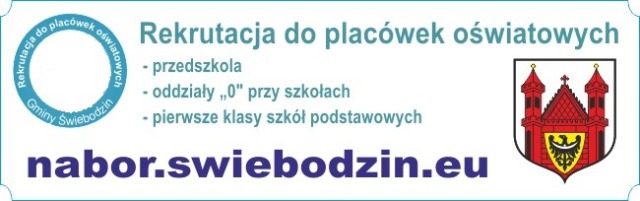 Rekrutacja do szkół, przedszkoli i oddziałów przedszkolnych w szkołach podstawowych na rok szkolny 2021/2022.Szanowni Rodzice,wkrótce rusza rekrutacja do publicznych przedszkoli, oddziałów przedszkolnych i klas pierwszych w publicznych szkołach podstawowych zgodnie z załączonym poniżej harmonogramem. 
Będzie prowadzona elektronicznie z wykorzystaniem systemu informatycznego       https://nabor.swiebodzin.euPostępowanie rekrutacyjne do przedszkoli, oddziałów przedszkolnych w szkołach podstawowych oraz klas I szkół podstawowych prowadzone jest na wniosek rodzica/opiekuna prawnego. Formularz wniosku o przyjęcie dziecka na rok szkolny 2021/2022 do przedszkola lub klasy pierwszej szkoły podstawowej będzie dostępny do wypełnienia na stronie internetowej: https://nabor.swiebodzin.euLogin i hasło tworzy się podczas pierwszego wypełniania wniosku.Złożenie wniosku w elektronicznym systemie jest możliwe 24 h na dobę (w terminie składania wniosków).Rodzice/prawni opiekunowie, którzy zamierzają w roku szkolnym 2021/2022 zapisać dziecko do innego przedszkola niż to, do którego dziecko dotychczas uczęszcza, biorą udział w rekrutacji na takich samych zasadach, jak dzieci zapisywane do przedszkola 
po raz pierwszy.Zarządzenie nr 738/B/2021 Burmistrza Świebodzina z dnia stycznia 2021 r. w sprawie ustalenia harmonogramu czynności w postępowaniu rekrutacyjnym oraz postepowaniu uzupełniającym na rok szkolny 2021/2022 do publicznych przedszkoli i oddziałów przedszkolnych w publicznych szkołach podstawowych oraz klas pierwszych publicznych szkół podstawowych prowadzonych przez Gminę Świebodzin Tu można sprawdzić obwody szkół podstawowych prowadzonych przez Gminę Świebodzin          NABÓR DO PRZEDSZKOLI
W postępowaniu rekrutacyjnym do przedszkoli/oddziałów przedszkolnych 
w szkołach podstawowych (dalej przedszkoli) prowadzonych przez Gminę Świebodzin biorą udział:
  - dzieci urodzone w latach 2015– 2018, 
  - dzieci z rocznika 2014 i starsze, którym na podstawie opinii poradni 
    psychologiczno–pedagogicznej odroczono spełnianie obowiązku szkolnego.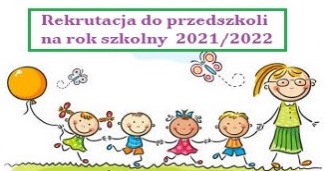 Postępowanie rekrutacyjne do przedszkoli prowadzonych przez Gminę Świebodzin obejmuje dzieci zamieszkałe na terenie Gminy Świebodzin 
i odbywa się na wolne miejsca w przedszkolach.Zainteresowani rodzice składają wniosek elektronicznie w systemie naboru w terminie od 8 marca 2021r. od godz. 7.00 do 22 marca 2021r. do godz. 15.00.Prosimy o zapoznanie się ze szczegółowym harmonogramem rekrutacji do przedszkoli i oddziałów przedszkolnych w szkołach podstawowych. Zachęcamy do zapoznania się ze szczegółowymi informacjami dla rodziców.           REKRUTACJA DO GRUP ŻŁOBKOWYCH 
W PUBLICZNYM PRZEDSZKOLU NR 4 ORAZ PUBLICZNYM PRZEDSZKOLU NR 7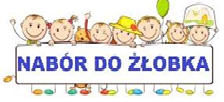                                                       W ŚWIEBODZINIEW postępowaniu rekrutacyjnym do grup żłobkowych funkcjonujących w Publicznym Przedszkolu nr 4, ul. Wałowa 20 oraz Publicznym Przedszkolu nr 7, osiedle Widok 24, prowadzonych przez Gminę Świebodzin, biorą udział dzieci urodzone w latach 2019 
i 2020. Postępowanie rekrutacyjne do grup żłobkowych obejmuje dzieci zamieszkałe na terenie Gminy Świebodzin i odbywa się na wolne miejsca w tych grupach. Postępowanie rekrutacyjne prowadzone jest na wniosek rodzica/opiekuna prawnego. Wnioski należy składać elektronicznie w wybranym przedszkolu w terminie 
od 8 marca 2021r. do 22 marca 2021r.Formularz wniosku o przyjęcie dziecka na rok szkolny 2021/2022 do grupy żłobkowej można pobrać  ze strony internetowej:Publicznego Przedszkola nr 4 http://pp4.przedszkolowo.pl/Publicznego Przedszkola nr 7 http://ppsiodemka.przedszkolowo.pl/Zachęcamy do zapoznania się z zasadami i harmonogramem rekrutacji do grup żłobkowych. 